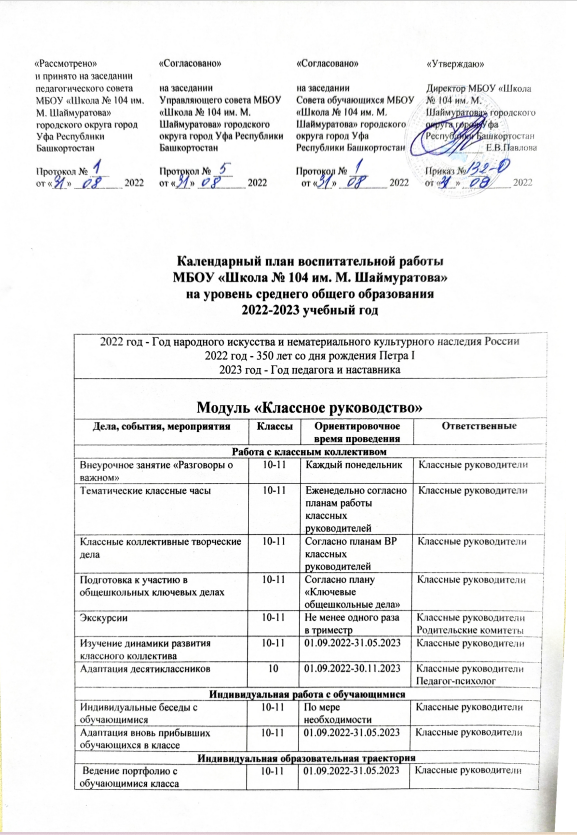 Работа с учителями-предметниками в классеРабота с учителями-предметниками в классеРабота с учителями-предметниками в классеРабота с учителями-предметниками в классеРабота с учителями-предметниками в классеРабота с учителями-предметниками в классеРабота с учителями-предметниками в классеРабота с учителями-предметниками в классеКонсультации с учителями-предметниками (соблюдение единых требований в воспитании, предупреждение и разрешение конфликтов)10-11ЕженедельноЕженедельноЕженедельноЕженедельно Классные руководители Учителя-предметникиПедагоги внеурочной деятельности Классные руководители Учителя-предметникиПедагоги внеурочной деятельностиПедсовет «Адаптациядесятиклассников»1030.1130.1130.1130.11Классные руководители 5-х классовУчителя-предметникиПедагоги дополнительного образованияПедагог-организаторПедагог-психологСоциальныйпедагогКлассные руководители 5-х классовУчителя-предметникиПедагоги дополнительного образованияПедагог-организаторПедагог-психологСоциальныйпедагогРабота с родителями обучающихся или их законными представителямиРабота с родителями обучающихся или их законными представителямиРабота с родителями обучающихся или их законными представителямиРабота с родителями обучающихся или их законными представителямиРабота с родителями обучающихся или их законными представителямиРабота с родителями обучающихся или их законными представителямиРабота с родителями обучающихся или их законными представителямиРабота с родителями обучающихся или их законными представителямиВстреча с родительским активом класса10-11Согласно планам ВР классных руководителейСогласно планам ВР классных руководителейСогласно планам ВР классных руководителейСогласно планам ВР классных руководителейКлассные руководители Родительский активАдминистрация школы (по требованию)Классные руководители Родительский активАдминистрация школы (по требованию)Цикл встреч «Пубертатный период – как помочь ребенку повзрослеть»10-11Четвертая пятница каждого месяцаЧетвертая пятница каждого месяцаЧетвертая пятница каждого месяцаЧетвертая пятница каждого месяцаКлассные руководители Управляющий совет школыРодители Классные руководители Управляющий совет школыРодители Классныеродительскиесобрания10-11Согласно планам ВР классных руководителейСогласно планам ВР классных руководителейСогласно планам ВР классных руководителейСогласно планам ВР классных руководителейКлассные руководители Администрация школы (по требованию)УправляющийсоветшколыКлассные руководители Администрация школы (по требованию)УправляющийсоветшколыМодуль «Урочная деятельность»Модуль «Урочная деятельность»Модуль «Урочная деятельность»Модуль «Урочная деятельность»Модуль «Урочная деятельность»Модуль «Урочная деятельность»Модуль «Урочная деятельность»Модуль «Урочная деятельность»Дела, события, мероприятияКлассыОриентировочное время проведенияОриентировочное время проведенияОриентировочное время проведенияОриентировочное время проведенияОтветственныеОтветственныеВизуальные образы (предметно-эстетическая среда, наглядная агитация школьных стендов предметной направленности)10-1101.09.2022-31.05.2023ежедневно01.09.2022-31.05.2023ежедневно01.09.2022-31.05.2023ежедневно01.09.2022-31.05.2023ежедневноУчителя-предметникиЗамдиректора по ВРУчителя-предметникиЗамдиректора по ВРВнутриклассноешефство10-1101.09.2022-31.05.2023ежедневно01.09.2022-31.05.2023ежедневно01.09.2022-31.05.2023ежедневно01.09.2022-31.05.2023ежедневноУчителя-предметникиЗамдиректора по УВРЗамдиректора по ВРУчителя-предметникиЗамдиректора по УВРЗамдиректора по ВРИгровыеформыучебнойдеятельности10-1101.09.2022-31.05.2023ежедневно01.09.2022-31.05.2023ежедневно01.09.2022-31.05.2023ежедневно01.09.2022-31.05.2023ежедневноУчителя-предметникиЗамдиректора по УВРЗамдиректора по ВРУчителя-предметникиЗамдиректора по УВРЗамдиректора по ВРИнтерактивныеформы  учебнойдеятельности10-1101.09.2022-31.05.2023ежедневно01.09.2022-31.05.2023ежедневно01.09.2022-31.05.2023ежедневно01.09.2022-31.05.2023ежедневноУчителя-предметникиЗамдиректора по ВРЗамдиректора по УВРУчителя-предметникиЗамдиректора по ВРЗамдиректора по УВРМузейныеуроки10-11В соответствии с планом работы школьного музеяВ соответствии с планом работы школьного музеяВ соответствии с планом работы школьного музеяВ соответствии с планом работы школьного музеяУчителя-предметникиЗамдиректора по УВРЗамдиректора по ВРУчителя-предметникиЗамдиректора по УВРЗамдиректора по ВРСодержаниеуроков10-1101.09.2022-31.05.2023ежедневно01.09.2022-31.05.2023ежедневно01.09.2022-31.05.2023ежедневно01.09.2022-31.05.2023ежедневноУчителя-предметникиЗамдиректора по УВРЗамдиректора по ВРУчителя-предметникиЗамдиректора по УВРЗамдиректора по ВРЗаседания школьного научного общества 10-11Один раз в две неделиОдин раз в две неделиОдин раз в две неделиОдин раз в две неделиУчителя-предметникиРуководители ШМОЗамдиректора по УВРЗамдиректорапо ВРУчителя-предметникиРуководители ШМОЗамдиректора по УВРЗамдиректорапо ВРШкольная научно-практическая конференция «Наука и творчество»10-1110-12.04.10-12.04.10-12.04.10-12.04.Учителя-предметникиЗамдиректора по УВРЗамдиректора по ВРРуководители ШМОУчителя-предметникиЗамдиректора по УВРЗамдиректора по ВРРуководители ШМО210 лет со дня Бородинского сражения (информационная минутка на уроках истории)10-1107.0907.0907.0907.09Учителя историиЗамдиректора по ВРУчителя историиЗамдиректора по ВРМеждународный день распространения грамотности (информационная минутка на уроке русского языка)10-1108.0908.0908.0908.09Учителя русского языка и литературыЗамдиректора по ВРУчителя русского языка и литературыЗамдиректора по ВР165 лет со дня рождения русского ученого, писателя К.Э. Циолковского (информационная минутка на уроках физики, астрономии)10-1116.0916.0916.0916.09Учителя физики, астрономииЗамдиректора по ВРУчителя физики, астрономииЗамдиректора по ВРУдивительная химия (ко дню основания Русского химического общества по инициативе Д.И.Менделеева)10-1116.0916.0916.0916.09Учителя химииУчителя химииПравилаучебныхкабинетов10-1101.09-30.09.01.09-30.09.01.09-30.09.01.09-30.09.Учителя-предметникиЗамдиректора по ВРУчителя-предметникиЗамдиректора по ВРМеждународный день музыки (информационная минутка на уроках музыки)10-1103.1003.1003.1003.10Учителя музыкиЗамдиректора по ВРМузыкальный руководительУчителя музыкиЗамдиректора по ВРМузыкальный руководительУроки-турниры, посвященные Всемирному дню математики10-1114.1014.1014.1014.10 Учителя математикиЗамдиректора по ВР Учителя математикиЗамдиректора по ВРЧас общения «Наука побеждать» - 215-летие книги генералиссимуса российской армии А.В.Суворова10-1121.1021.1021.1021.10Учителя историиУчителя историиМеждународный день школьных библиотек. Библиотечные уроки10-1125.1025.1025.1025.10Учителя русского языка и литературыШкольный библиотекарьЗамдиректорапо ВРУчителя русского языка и литературыШкольный библиотекарьЗамдиректорапо ВРДень начала Нюрнбергского процесса (минутка информации на уроках истории и обществознания)10-1121.1121.1121.1121.11Учителя истории и обществознанияЗамдиректора по ВРУчителя истории и обществознанияЗамдиректора по ВРДень принятия Федеральных конституционных законов о Государственных символах Российской Федерации (минутка информации на уроках истории и обществознания)10-1125.1225.1225.1225.12Учителя истории и обществознанияЗамдиректора по ВРУчителя истории и обществознанияЗамдиректора по ВРМеждународный день художника (информационная минутка на уроках изобразительного искусства, МХК)10-118.128.128.128.12Учителя изобразительного искусства, МХКЗамдиректора по ВРУчителя изобразительного искусства, МХКЗамдиректора по ВРДень башкирского языка10-1114.1214.1214.1214.12Учителя башкирского языкаУчителя башкирского языкаДень снятия блокады Ленинграда10-1125.0125.0125.0125.01Учителя историиЗамдиректора по ВРУчителя историиЗамдиректора по ВРДень памяти жертв Холокоста (информационная минутка на уроках истории)10-1127.0127.0127.0127.01Учителя историиЗамдиректора по ВРУчителя историиЗамдиректора по ВРИнтерактивные уроки родного русского языка к Международному дню родного языка10-1121.0221.0221.0221.02Учителя русского языка и литературыЗамдиректора по ВРУчителя русского языка и литературыЗамдиректора по ВР200 лет со дня рождения К.Д. Ушинского (информационная минутка на уроках литературы)10-1103.0303.0303.0303.03Учителя русского языка и литературыЗамдиректора по ВРУчителя русского языка и литературыЗамдиректора по ВРНеделяматематики10-1113.03–20.0313.03–20.0313.03–20.0313.03–20.03Учителя математикиРуководитель ШМОЗамдиректора по ВРУчителя математикиРуководитель ШМОЗамдиректора по ВРВсемирный день Земли (информационная минутка на уроках географии, экологии)10-1121.0421.0421.0421.04Учителя географии и экологииЗамдиректора по ВРУчителя географии и экологииЗамдиректора по ВРДень российского парламентаризма (информационная минутка на уроках обществознания)10-1127.0427.0427.0427.04Учителя обществознанияЗамдиректора по ВРУчителя обществознанияЗамдиректора по ВРДень славянской письменности и культуры (информационная минутка на уроках русского языка)10-1124.0524.0524.0524.05Учителя русского языкаЗамдиректора по ВРУчителя русского языкаЗамдиректора по ВРМодуль «Самоуправление»Модуль «Самоуправление»Модуль «Самоуправление»Модуль «Самоуправление»Модуль «Самоуправление»Модуль «Самоуправление»Модуль «Самоуправление»Модуль «Самоуправление»10-1110-11Дела, события, мероприятия10-11Ориентировочное время проведенияОриентировочное время проведенияОриентировочное время проведенияОриентировочное время проведенияОтветственныеОтветственныеОрганизация самоуправления в классе. Выборы лидеров, актива класса, распределение обязанностей10-1101.09-30.09.01.09-30.09.01.09-30.09.01.09-30.09.Зам. директора по ВРКлассные руководителиЗам. директора по ВРКлассные руководителиОбщешкольное выборное собрание учащихся: выдвижение кандидатур от классов в Совет обучающихся, голосование и т.д.10-111.09-30.09.1.09-30.09.1.09-30.09.1.09-30.09.Зам. директора по ВРЗам. директора по ВРАкция «Вместе с папой» ко Дню отца в России10-1114.10-17.10.14.10-17.10.14.10-17.10.14.10-17.10.Зам. директора по ВРЗам. директора по ВРРабота по секторам в соответствии с обязанностями «трудовой, культурный, спортивный и т.д.)10-11ЕжедневноЕжедневноЕжедневноЕжедневноКлассные руководителиКлассные руководителиОрганизация дежурства в классе10-11ЕжедневноЕжедневноЕжедневноЕжедневноКлассные руководителиКлассные руководителиАкция «Мамины руки» (ко Дню Матери)10-1121.11-25.11.21.11-25.11.21.11-25.11.21.11-25.11.Классные руководителиКлассные руководителиОформление стендов в классе10-1101.09.2022-31.05.2023еженедельно01.09.2022-31.05.2023еженедельно01.09.2022-31.05.2023еженедельно01.09.2022-31.05.2023еженедельноКлассные руководителиКлассные руководителиБлаготворительная ярмарка «Твори добро» (ко Дню инвалидов)10-1101-02.12.01-02.12.01-02.12.01-02.12.Зам. директора по ВРЗам. директора по ВРОтчет перед классом о проведенной работе10-11ЕжемесячноЕжемесячноЕжемесячноЕжемесячноКлассные руководителиКлассные руководителиУчастие в мероприятиях по профилактике ДДТП10-11ЕжемесячноЕжемесячноЕжемесячноЕжемесячноЗам. директора по ВРСт.вожатыеКлассные руководителиЗам. директора по ВРСт.вожатыеКлассные руководителиВыпуск школьной газеты «Школьный БУМ», радиопередач на школьном радио «Говорит школьное радио»10-1110-111 раз в месяц1 раз в месяц1 раз в месяц1 раз в месяцЗам. директора по ВРСт.вожатаяКлассные руководителиЗам. директора по ВРСт.вожатаяКлассные руководителиОбщешкольное отчетное собрание учащихся:  отчеты членов Совета обучающихся школы о проделанной работе. Подведение итогов работы10-1110-1117.05.17.05.17.05.17.05.Зам. директора по ВРЗам. директора по ВРМодуль «Профориентация»Модуль «Профориентация»Модуль «Профориентация»Модуль «Профориентация»Модуль «Профориентация»Модуль «Профориентация»Модуль «Профориентация»Модуль «Профориентация»Дела, события, мероприятияКлассыКлассыКлассыОриентировочное времяпроведенияОтветственныеОтветственныеОтветственныеОтветственныеУчастие в профориентационном проекте «Билет в будущее»10-1110-1110-1101.09-30.11.В соответствии с планом профориенатционной работыЗам. директора по ВРЗам. директора по ВРЗам. директора по ВРЗам. директора по ВРПрофориентационная тематическая суббота10-1110-1110-1119.11.Зам. директора по ВРЗам. директора по ВРЗам. директора по ВРЗам. директора по ВРВикторина «Все профессии важны – выбирай на вкус»10-1110-1110-1113-15.02.Ст.вожатаяСт.вожатаяСт.вожатаяСт.вожатаяБеседа «Много есть профессий разных»10-1110-1110-1124.04.Классные руководителиКлассные руководителиКлассные руководителиКлассные руководителиТематические уроки по профориентации10-1110-1110-111 раз в месяцПрофориентаторПрофориентаторПрофориентаторПрофориентаторЭкскурсии на предприятии города, в ВУЗы10-1110-1110-1101.03 – 31.05.Зам. директора по ВРКлассные руководителиЗам. директора по ВРКлассные руководителиЗам. директора по ВРКлассные руководителиЗам. директора по ВРКлассные руководителиВстречи с представителями разных профессий в рамках проекта «Профи+»10-1110-1110-111 раз в триместрЗам. директора по ВРЗам. директора по ВРЗам. директора по ВРЗам. директора по ВРДиагностика профессиональной направленности10-1110-1110-1101-31.11.Педагог-психологПедагог-психологПедагог-психологПедагог-психологАнкетирование по профориентации10-1110-1110-1101-28.12.Педагог-психологПедагог-психологПедагог-психологПедагог-психологИзучение отраслей производства республики в рамках профориентационного проекта «Только вместе», «Проектория»10-1110-1110-111 раз в месяцВ соответствии с планом профориенатционной работыПрофориентаторПрофориентаторПрофориентаторПрофориентаторМодуль «Внеурочная деятельность»Модуль «Внеурочная деятельность»Модуль «Внеурочная деятельность»Модуль «Внеурочная деятельность»Модуль «Внеурочная деятельность»Модуль «Внеурочная деятельность»Модуль «Внеурочная деятельность»Модуль «Внеурочная деятельность»Дела, события, мероприятияКлассыКлассыКлассыОриентировочное времяпроведенияОтветственныеОтветственныеОтветственныеОтветственные«Разговоры о важном»10-1110-1110-1101.09.2022-31.05.2023 в соответствии с расписаниемРуководитель курсовРуководитель курсовРуководитель курсовРуководитель курсов«Я – гражданин России»10-1110-1110-1101.09.2022-31.05.2023 в соответствии с расписаниемРуководитель курсовРуководитель курсовРуководитель курсовРуководитель курсов«3Dмоделирование»10-1110-1110-1101.09.2022-31.05.2023 в соответствии с расписаниемРуководитель курсовРуководитель курсовРуководитель курсовРуководитель курсов«Обучение программированию 1С10-1110-1110-1101.09.2022-31.05.2023 в соответствии с расписаниемРуководитель курсовРуководитель курсовРуководитель курсовРуководитель курсов«Проектная деятельность»10-1110-1110-1101.09.2022-31.05.2023 в соответствии с расписаниемРуководитель курсовРуководитель курсовРуководитель курсовРуководитель курсов«Базовые алгоритмы на языке Piton»10-1110-1110-1101.09.2022-31.05.2023 в соответствии с расписаниемРуководитель курсовРуководитель курсовРуководитель курсовРуководитель курсов«Подготовка к предметным олимпиадам»10-1110-1110-1101.09.2022-31.05.2023 в соответствии с расписаниемРуководитель курсовРуководитель курсовРуководитель курсовРуководитель курсов«Инженерная графика»10-1110-1110-1101.09.2022-31.05.2023 в соответствии с расписаниемРуководитель курсовРуководитель курсовРуководитель курсовРуководитель курсов«Театральная студия»10-1110-1110-1101.09.2022-31.05.2023 в соответствии с расписаниемРуководитель курсовРуководитель курсовРуководитель курсовРуководитель курсов«Баскетбол»10-1110-1110-1101.09.2022-31.05.2023 в соответствии с расписаниемРуководитель курсовРуководитель курсовРуководитель курсовРуководитель курсов«Самбо»10-1110-1110-1101.09.2022-31.05.2023 в соответствии с расписаниемРуководитель курсовРуководитель курсовРуководитель курсовРуководитель курсов«Волейбол»10-1110-1110-1101.09.2022-31.05.2023 в соответствии с расписаниемРуководитель курсовРуководитель курсовРуководитель курсовРуководитель курсов«В мире профессий»10-1110-1110-1101.09.2022-31.05.2023 в соответствии с расписаниемРуководитель курсовРуководитель курсовРуководитель курсовРуководитель курсовМодуль «Взаимодействие с родителями(законными представителями)»Модуль «Взаимодействие с родителями(законными представителями)»Модуль «Взаимодействие с родителями(законными представителями)»Модуль «Взаимодействие с родителями(законными представителями)»Модуль «Взаимодействие с родителями(законными представителями)»Модуль «Взаимодействие с родителями(законными представителями)»Модуль «Взаимодействие с родителями(законными представителями)»Модуль «Взаимодействие с родителями(законными представителями)»Дела, события, мероприятияКлассыКлассыКлассыОриентировочное времяпроведенияОтветственныеОтветственныеОтветственныеОтветственныеОрганизация работы Управляющего совета школы, родительских комитетов в классах10-1110-1110-1101.09.2022-31.05.2023ежемесячноДиректор школы Классные руководителиДиректор школы Классные руководителиДиректор школы Классные руководителиДиректор школы Классные руководителиУчастие родителей в проведении общешкольных, классных мероприятий: торжественные линейки «День Знаний», «Последний звонок», «Бумажный бум», «Ветераны живут рядом с нами»,  «Бессмертный полк»,  «Зарница», концерт ко Дню Матери, «Шежере – родословная семьи моей», народные гуляния «Широкая Масленица», новогодние мероприятия «Новый Год к нам мчится», спортивный праздник «Мама, папа, я – спортивная семья!» и др.10-1110-1110-1101.09.2022-31.05.2023В соответствии с модулем «Основные школьные дела»Зам. директора по ВРСт.вожатаяКлассные руководителиЗам. директора по ВРСт.вожатаяКлассные руководителиЗам. директора по ВРСт.вожатаяКлассные руководителиЗам. директора по ВРСт.вожатаяКлассные руководителиОбщешкольное родительское собрание10-1110-1110-1105-09.09.21-25.11.20-22.02.24-27.04.Директор школы Зам. директора по ВР Классные руководителиДиректор школы Зам. директора по ВР Классные руководителиДиректор школы Зам. директора по ВР Классные руководителиДиректор школы Зам. директора по ВР Классные руководителиПедагогическое просвещение родителей по вопросам воспитания детей10-1110-1110-111 раз в триместрКлассные руководителиКлассные руководителиКлассные руководителиКлассные руководителиИнформационное оповещение через школьный сайт и в официальном аккаунте в сети Вконтакте10-1110-1110-1101.09.2022-31.05.2023по мере поступления информацииЗам.директора по ВРЗам.директора по ВРЗам.директора по ВРЗам.директора по ВРИндивидуальные консультации10-1110-1110-1101.09.2022-31.05.2023 по мере поступления запросаКлассные руководителиКлассные руководителиКлассные руководителиКлассные руководителиДень российского студенчества10-1110-1110-1125.01.Зам.директора по ВРЗам.директора по ВРЗам.директора по ВРЗам.директора по ВРСовместные с детьми походы, экскурсии.10-1110-1110-11По плану ВР классных руководителейКлассные руководителиКлассные руководителиКлассные руководителиКлассные руководителиРабота Совета профилактики снеблагополучными  семьями  по вопросам воспитания, обучения детей10-1110-1110-11По плану Совета профилактикиПредседатель СоветаПредседатель СоветаПредседатель СоветаПредседатель СоветаУчастие в профориентационном проекте «Профи+»10-1110-1110-111 раз в триместрЗам. директора по ВР Классные руководителиЗам. директора по ВР Классные руководителиЗам. директора по ВР Классные руководителиЗам. директора по ВР Классные руководителиБеседы с инспекторами ЦОБ и ОДН, врачами наркологического кабинета, психологами и др.10-1110-1110-11По плану Совета профилактикиЗам.директора по ВРЗам.директора по ВРЗам.директора по ВРЗам.директора по ВРМодуль «Основные школьные дела»Модуль «Основные школьные дела»Модуль «Основные школьные дела»Модуль «Основные школьные дела»Модуль «Основные школьные дела»Модуль «Основные школьные дела»Модуль «Основные школьные дела»Модуль «Основные школьные дела»Дела, события, мероприятияКлассыКлассыКлассыОриентировочное времяпроведенияОтветственныеОтветственныеОтветственныеОтветственныеЦеремония поднятия Государственного флага Российской Федерации10-1110-1110-11Каждый понедельникЗам. директора по ВРЗам. директора по ВРЗам. директора по ВРЗам. директора по ВРТоржественная линейка «Первый звонок».10-1110-1110-1101.09.Зам. директора по ВРЗам. директора по ВРЗам. директора по ВРЗам. директора по ВРУрок ко Дню окончания Второй мировой войны10-1110-1110-1101.09.Классные руководителиКлассные руководителиКлассные руководителиКлассные руководителиМероприятия месячников безопасности  и гражданской защиты детей (по профилактике ДДТТ, пожарной безопасности, экстремизма, терроризма, разработка   схемы-маршрута «Дом-школа-дом», учебно-тренировочная  эвакуация учащихся из здания)10-1110-1110-1101-30.09.Зам. директора по ВР Классные руководители Руководитель ЮИДУчитель ОБЖЗам. директора по ВР Классные руководители Руководитель ЮИДУчитель ОБЖЗам. директора по ВР Классные руководители Руководитель ЮИДУчитель ОБЖЗам. директора по ВР Классные руководители Руководитель ЮИДУчитель ОБЖДень солидарности в борьбе с терроризмом10-1110-1110-1103.09.Классные руководителиКлассные руководителиКлассные руководителиКлассные руководителиСпортивная тематическая суббота «Турfest»10-1110-1110-1116.09.Зам. директора по ВР Учитель физкультурыЗам. директора по ВР Учитель физкультурыЗам. директора по ВР Учитель физкультурыЗам. директора по ВР Учитель физкультурыШкольные олимпийские игры10-1110-1110-1128.09.Зам. директора по ВР Классные руководителиЗам. директора по ВР Классные руководителиЗам. директора по ВР Классные руководителиЗам. директора по ВР Классные руководителиЛинейки по ПДД10-1110-1110-111 раз в триместр перед каникуламиЗам. директора по ВРИнспектор ГИБДДЗам. директора по ВРИнспектор ГИБДДЗам. директора по ВРИнспектор ГИБДДЗам. директора по ВРИнспектор ГИБДДМесячник по очистке и благоустройству территории10-1110-1110-1101-30.09Классные руководителиКлассные руководителиКлассные руководителиКлассные руководителиУчастие в мероприятиях ко Дню пожилого человека: праздничный концерт, акция «Поздравь ветерана»10-1110-1110-1130.09.Зам. директора по ВР Ст. вожатаяКлассные руководителиЗам. директора по ВР Ст. вожатаяКлассные руководителиЗам. директора по ВР Ст. вожатаяКлассные руководителиЗам. директора по ВР Ст. вожатаяКлассные руководителиГрупповые занятия по формированию безопасного поведения в сети Интернет10-1110-1110-111-28.10.Классные руководителиКлассные руководителиКлассные руководителиКлассные руководителиОсенний бал10-1110-1110-1127.10.Зам. директора по ВР Ст. вожатаяКлассные руководителиЗам. директора по ВР Ст. вожатаяКлассные руководителиЗам. директора по ВР Ст. вожатаяКлассные руководителиЗам. директора по ВР Ст. вожатаяКлассные руководителиПраздничные мероприятия ко Дню Учителя: акция «Поздравь ветерана», концертная программа.10-1110-1110-115.10.Зам.директора по ВРЗам.директора по ВРЗам.директора по ВРЗам.директора по ВРЧас общения «Наука побеждать» - 215-летие книги генералиссимуса российской армии А.В.Суворова10-1110-1110-1121.10.Классные  руководителиКлассные  руководителиКлассные  руководителиКлассные  руководителиЛекция по профилактике девиантного поведения10-1110-1110-1124-28.10.Классные  руководителиКлассные  руководителиКлассные  руководителиКлассные  руководителиУрок безопасности школьников в сети Интернет10-1110-1110-1112-21.10.Классные руководителиКлассные руководителиКлассные руководителиКлассные руководителиКонкурс талантов «Минута славы»10-1110-1110-1117-21.10.Ст.вожатаяСт.вожатаяСт.вожатаяСт.вожатаяПраздничный концерт ко Дню Матери10-1110-1110-1125.11.Зам.директора по ВРЗам.директора по ВРЗам.директора по ВРЗам.директора по ВРПрофориентация тематическая суббота10-1110-1110-1119.11.Зам.директора по ВР Классные руководителиЗам.директора по ВР Классные руководителиЗам.директора по ВР Классные руководителиЗам.директора по ВР Классные руководителиАкция «Правила дорожные знать каждому положено»10-1110-1110-117-11.11.Зам.директора по ВРСт.вожатаяКлассные руководителиЗам.директора по ВРСт.вожатаяКлассные руководителиЗам.директора по ВРСт.вожатаяКлассные руководителиЗам.директора по ВРСт.вожатаяКлассные руководители60 лет Международному союзу КВН10-1110-1110-118.11Ст.вожатаяСт.вожатаяСт.вожатаяСт.вожатаяКонкурс сочинений «Без срока давности» (Нюрнбергский процесс)10-1110-1110-111-30.11Зам.директора по ВРСт.вожатаяКлассные руководителиЗам.директора по ВРСт.вожатаяКлассные руководителиЗам.директора по ВРСт.вожатаяКлассные руководителиЗам.директора по ВРСт.вожатаяКлассные руководителиКлассный час «День словаря» (22 ноября)10-1110-1110-1119.11.Классные  руководителиКлассные  руководителиКлассные  руководителиКлассные  руководителиКонкурс рисунков «Мы против коррупции»10-1110-1110-1121-28.11.Учителя ИЗОУчителя ИЗОУчителя ИЗОУчителя ИЗОКлассные часы по профилактике табакокурения, алкоголизма10-1110-1110-111 раз в триместр в соответствии с планом ВР классных руководителейКлассные руководителиКлассные руководителиКлассные руководителиКлассные руководителиКонкурс агитбригад по ПДД10-1110-1110-1123-25.11.Руководитель отряда ЮИДСт.вожатаяРуководитель отряда ЮИДСт.вожатаяРуководитель отряда ЮИДСт.вожатаяРуководитель отряда ЮИДСт.вожатаяАкция «День отказа от курения»10-1110-1110-1130.11.Ст.вожатаяСт.вожатаяСт.вожатаяСт.вожатаяКлассные часы «Жизнь – главная ценность человека»10-1110-1110-1110-16.11.Классные руководителиКлассные руководителиКлассные руководителиКлассные руководителиКлассный час «СТОП коррупции»10-1110-1110-1109.12.Классные  руководителиКлассные  руководителиКлассные  руководителиКлассные  руководителиАкция «Профилактика ВИЧ/СПИДа»10-1110-1110-1101.12.Зам.директора по ВРЗам.директора по ВРЗам.директора по ВРЗам.директора по ВРБлаготворительная ярмарка «Делай добро» (ко Дню инвалидов). Благотворительная тематическая суббота10-1110-1110-1108.12.Зам.директора по ВРЗам.директора по ВРЗам.директора по ВРЗам.директора по ВРКонцерт ко Дню героев Отечества и Дню неизвестного солдата10-1110-1110-1109.12.Зам.директора по ВРЗам.директора по ВРЗам.директора по ВРЗам.директора по ВРВсемирная акция «Час кода»10-1110-1110-1101-10.12Учителя информатикиУчителя информатикиУчителя информатикиУчителя информатикиПравовая декада10-1110-1110-1112-16.12Учителя обществознанияУчителя обществознанияУчителя обществознанияУчителя обществознанияПраздничные мероприятия «Новый Год к нам мчится»: украшение кабинетов, оформление окон, конкурс рисунков.10-1110-1110-1126-28.12.Зам. директора по ВРСт.вожатаяКлассные руководителиЗам. директора по ВРСт.вожатаяКлассные руководителиЗам. директора по ВРСт.вожатаяКлассные руководителиЗам. директора по ВРСт.вожатаяКлассные руководителиЛинейки по ПДД10-1110-1110-1127-28.12.Зам. директора по ВРИнспектор ГИБДДЗам. директора по ВРИнспектор ГИБДДЗам. директора по ВРИнспектор ГИБДДЗам. директора по ВРИнспектор ГИБДДКонкурс стенгазет «мы за ЗОЖ»10-1110-1110-1111-13.01.Зам. директора по ВР  Классные руководителиЗам. директора по ВР  Классные руководителиЗам. директора по ВР  Классные руководителиЗам. директора по ВР  Классные руководителиГрупповые занятия по формированию безопасного поведения в сети Интернет10-1110-1110-11По плануКлассные руководителиКлассные руководителиКлассные руководителиКлассные руководителиКлассный час «Позитивная жизнь»10-1110-1110-1116.01.Классные руководителиКлассные руководителиКлассные руководителиКлассные руководителиПрофилактическая беседа «Здоровому – все здорово»10-1110-1110-1123-27.01.Педагог-психологПедагог-психологПедагог-психологПедагог-психологЛыжня им. М. Шаймуратова10-1110-1110-1118.02.Учителя физкультурыУчителя физкультурыУчителя физкультурыУчителя физкультурыРыцарский турнир10-1110-1110-1120.02.Ст.вожатаяСт.вожатаяСт.вожатаяСт.вожатаяКлассный час «Урок мужества»10-1110-1110-1108.02.Классные руководителиКлассные руководителиКлассные руководителиКлассные руководителиШоу программа «День российской науки»10-1110-1110-1122.02.Зам. директора по ВРСт.вожатаяЗам. директора по ВРСт.вожатаяЗам. директора по ВРСт.вожатаяЗам. директора по ВРСт.вожатаяВикторина к Международному дню родного языка (21 февраля)10-1110-1110-1121.02.Зам. директора по ВР Классные руководителиЗам. директора по ВР Классные руководителиЗам. директора по ВР Классные руководителиЗам. директора по ВР Классные руководителиНародные гуляния «Широкая Масленица»10-1110-1110-1125.02.Зам. директора по ВР Классные руководителиЗам. директора по ВР Классные руководителиЗам. директора по ВР Классные руководителиЗам. директора по ВР Классные руководителиВнеклассное мероприятие «Остров дружбы»10-1110-1110-1128.02Зам. директора по ВР Классные руководителиЗам. директора по ВР Классные руководителиЗам. директора по ВР Классные руководителиЗам. директора по ВР Классные руководителиМеждународный женский день: праздничный концерт, конкурс «Хозяюшка», выпуск стенгазет, челлендж «Коса – девичья краса»10-1110-1110-1101-07.03.Зам. директора по ВР Классные руководителиЗам. директора по ВР Классные руководителиЗам. директора по ВР Классные руководителиЗам. директора по ВР Классные руководителиКонкурс видеороликов к Международному дню телевидения и радиовещания 10-1110-1110-1101-03.03.Зам. директора по ВР Классные руководителиЗам. директора по ВР Классные руководителиЗам. директора по ВР Классные руководителиЗам. директора по ВР Классные руководителиИнтерактивная игра «Школа безопасности» (безопасная тематическая суббота)10-1110-1110-1118.03.Зам. директора по ВРЗам. директора по ВРЗам. директора по ВРЗам. директора по ВРЛинейка по ПДД10-1110-1110-1123.03.Зам. директора по ВРИнспектор ГИБДДЗам. директора по ВРИнспектор ГИБДДЗам. директора по ВРИнспектор ГИБДДЗам. директора по ВРИнспектор ГИБДДЕдиный классный час по пропаганде ЗОЖ10-1110-1110-1120-24.03.Классные руководителиКлассные руководителиКлассные руководителиКлассные руководителиУрок в школьной библиотеке к всероссийской неделе детской и юношеской книги10-1110-1110-1121-22.03.Педагог-библиотекарьПедагог-библиотекарьПедагог-библиотекарьПедагог-библиотекарьАкция «Россия и Крым – едины»10-1110-1110-1117.03.Зам. директора по ВР Классные руководителиЗам. директора по ВР Классные руководителиЗам. директора по ВР Классные руководителиЗам. директора по ВР Классные руководителиАкция «Всемирный час Земли»10-1110-1110-1125.03.Классные руководителиКлассные руководителиКлассные руководителиКлассные руководителиКонкурс театральных постановок (ко Дню театра)10-1110-1110-1120-24.03.Зам. директора по ВР Классные руководителиЗам. директора по ВР Классные руководителиЗам. директора по ВР Классные руководителиЗам. директора по ВР Классные руководителиДекада «За здоровый образ жизни»: конкурс рисунков «Наша чистая планета», конкурс «Самый чистый класс», урок здоровья «Крепкие зубки – залог здоровья»10-1110-1110-1103-07.04.Зам. директора по ВР Классные руководителиЗам. директора по ВР Классные руководителиЗам. директора по ВР Классные руководителиЗам. директора по ВР Классные руководителиКонкурсная программа «От улыбки станет всем светлей», ко Дню Смеха10-1110-1110-1103.04.Классные руководителиКлассные руководителиКлассные руководителиКлассные руководителиДень космонавтики: конкурс рисунков. Гагаринский урок «Космос-это мы». 65-летие со дня запуска СССР первого искусственного спутника Земли.10-1110-1110-1112.04.Зам. директора по ВР Классные руководителиЗам. директора по ВР Классные руководителиЗам. директора по ВР Классные руководителиЗам. директора по ВР Классные руководителиБиблиотечный урок к 160-летию со дня рождения П.А.Столыпина10-1110-1110-1114.04.Зам. директора по ВР Классные руководителиЗам. директора по ВР Классные руководителиЗам. директора по ВР Классные руководителиЗам. директора по ВР Классные руководителиЭкологическая акция «Бумажный бум»10-1110-1110-1110-14.04.Заместитель директора по ВРЗаместитель директора по ВРЗаместитель директора по ВРЗаместитель директора по ВРФестиваль «Земля – наш общий дом» (экологическая тематическая суббота)10-1110-1110-1115.04.Классные руководителиКлассные руководителиКлассные руководителиКлассные руководителиВыставка детского творчества «Защитим наши права»10-1110-1110-1117-20.04.Зам. директора по ВР Классные руководителиРуководители кружковЗам. директора по ВР Классные руководителиРуководители кружковЗам. директора по ВР Классные руководителиРуководители кружковЗам. директора по ВР Классные руководителиРуководители кружковТематический классный час День пожарной охраны.10-1110-1110-1130.04.Зам. директора по ВР Классные руководителиСт.вожатаяЗам. директора по ВР Классные руководителиСт.вожатаяЗам. директора по ВР Классные руководителиСт.вожатаяЗам. директора по ВР Классные руководителиСт.вожатаяЭкологический субботник10-1110-1110-11По плану администрации городаКлассные руководителиКлассные руководителиКлассные руководителиКлассные руководителиАкция «Мир! Труд! Май!»10-1110-1110-1127.04-2.05.Классные руководителиКлассные руководителиКлассные руководителиКлассные руководителиКлассный час «Международный день семьи»10-1110-1110-1116.05.Классные руководителиКлассные руководителиКлассные руководителиКлассные руководителиПрофилактическое мероприятие «Психологическая подготовка учащихся к сдаче ГИА»10-1110-1110-1110-15.05.Педагог-психологПедагог-психологПедагог-психологПедагог-психологТоржественная линейка «Последний звонок»10-1110-1110-1118.05.Зам.директора по ВРЗам.директора по ВРЗам.директора по ВРЗам.директора по ВРПарад Успеха10-1110-1110-1118-25.09.Зам.директора по ВР Зам. директора по НМРКлассные руководителиЗам.директора по ВР Зам. директора по НМРКлассные руководителиЗам.директора по ВР Зам. директора по НМРКлассные руководителиЗам.директора по ВР Зам. директора по НМРКлассные руководителиЛинейка по ПДД10-1110-1110-1126-29.05.Зам.директора по ВР Инспектор ГИБДДЗам.директора по ВР Инспектор ГИБДДЗам.директора по ВР Инспектор ГИБДДЗам.директора по ВР Инспектор ГИБДДДискуссионный клуб «Всемирный день без табака»10-1110-1110-1131.05.Зам.директора по ВРЗам.директора по ВРЗам.директора по ВРЗам.директора по ВРМодуль «Профилактика и безопасность»Модуль «Профилактика и безопасность»Модуль «Профилактика и безопасность»Модуль «Профилактика и безопасность»Модуль «Профилактика и безопасность»Модуль «Профилактика и безопасность»Модуль «Профилактика и безопасность»Модуль «Профилактика и безопасность»Дела, события, мероприятияКлассыКлассыКлассыОриентировочное времяпроведенияОтветственныеОтветственныеОтветственныеОтветственныеУчастие в мероприятиях в рамках месячника «Внимание, дети!»10-1110-1110-11Август-сентябрь, октябрь-ноябрь, декабрь-январь, март-апрель, май-июньЗам директора по ВРЗам директора по ВРЗам директора по ВРЗам директора по ВРСистематическое заседание Совета Профилактики 10-1110-1110-11Третий четверг месяцаЗам директора по ВРЗам директора по ВРЗам директора по ВРЗам директора по ВРПроведение классных часов по обучению правилам дорожного движения10-1110-1110-111 раз в месяц в соответствии с планом ВР классных руководителейКлассные руководителиКлассные руководителиКлассные руководителиКлассные руководителиВыступления на родительских собраниях на темы профилактики вредных привычек и привития ЗОЖ: «Общее представление о психоактивных веществах. Почему люди употребляют психоактивные вещества. Вред табачного дыма» «Что такое алкоголь и чем опасно его употребление» «Как сохранить и укрепить здоровье ребенка», « «Здоровый ребенок – здоровое общество»10-1110-1110-1107.09.23.11.22.02.26.04.Педагог-психолог, социальный педагогПедагог-психолог, социальный педагогПедагог-психолог, социальный педагогПедагог-психолог, социальный педагогЕдиный день ПДД10-1110-1110-11По плану ОГИБДДРуководитель отряда ЮТДРуководитель отряда ЮТДРуководитель отряда ЮТДРуководитель отряда ЮТДКнижная выставка в библиотеке «Ваши права, дети»10-1110-1110-1112-16.12.педагог-библиотекарьпедагог-библиотекарьпедагог-библиотекарьпедагог-библиотекарьКлассные часы по привитию ЗОЖ: «Сегодня – привычка, завтра – порок», «Гигиена труда и отдыха (режим дня, признаки переутомления, активный и пассивный отдых.)», «Режиму дня мы друзья», «О пользе утренней гимнастики», «Чистота – залог здоровья», «Уход за зубами» и т.п10-1110-1110-111 раз в месяц в соответствии с планом ВР классных руководителейклассные руководителиклассные руководителиклассные руководителиклассные руководителиМесячник профилактики вредных привычек.10-1110-1110-1107-28.11.СПС школыСПС школыСПС школыСПС школыУчастие в акции: «Телефон Доверия»10-1110-1110-1117.05.Ст.вожатаяСт.вожатаяСт.вожатаяСт.вожатаяДекада профилактики вредных привычек.10-1110-1110-1120-24.03.СПС школыСПС школыСПС школыСПС школыПроведение Дней Здоровья.10-1110-1110-1116.09.19.05.Зам директора по ВРЗам директора по ВРЗам директора по ВРЗам директора по ВРОрганизация спортивно – массовых мероприятий школы, участие в Спартакиаде школьников10-1110-1110-1105-30.0910-31.05Учителя физкультурыУчителя физкультурыУчителя физкультурыУчителя физкультурыСоставление социального паспорта 10-1110-1110-1101-30.09.классные руководителиклассные руководителиклассные руководителиклассные руководителиВыявление учащихся из неполных, малообеспеченных, многодетных семей, опекаемых, учащихся из семей, находящихся в ТЖС, СОП учащихся, требующих особого педагогического внимания.10-1110-1110-1101-30.09.Соц педагогиСоц педагогиСоц педагогиСоц педагогиВовлечение учащихся, находящихся в ТЖС, СОП учащихся, требующих особого педагогического внимания, находящихся в ТЖС, СОП учащихся, требующих особого педагогического внимания. в кружки и секции10-1110-1110-1101.09.2022-31.05.2023классные руководителиклассные руководителиклассные руководителиклассные руководителиПроведение индивидуальных профилактических бесед о вреде пагубных привычек с учащимися, состоящими на профилактических учетах10-1110-1110-11по запросуСПС школыСПС школыСПС школыСПС школыУчет каникулярной занятости учащихся учетных категорий.учащиеся, состоящие на учетеучащиеся, состоящие на учетеучащиеся, состоящие на учетеза 10 дней до каникулСПС школыСПС школыСПС школыСПС школыАнализ профилактической работы10-1110-1110-1122-29.05.Зам. директора по ВРЗам. директора по ВРЗам. директора по ВРЗам. директора по ВРОрганизация летнего отдыха учащихся, состоящих на профилактических учетах.учащиеся, состоящие на учетеучащиеся, состоящие на учетеучащиеся, состоящие на учете22-26.05.СПС школы, классные руководителиСПС школы, классные руководителиСПС школы, классные руководителиСПС школы, классные руководителиСеминар для классных руководителей: « Семья и школа,как достичь взаимопонимания и сотрудничества», «Трудные дети – откуда берутся и что с ними делать», «Причины неуспеваемости», «Проявления отклоняющегося поведения и способы преодоления».10-1110-1110-1101.09.2022-31.05.20231 раз в триместрЗам. директора по ВРЗам. директора по ВРЗам. директора по ВРЗам. директора по ВРМодуль «Организация предметно-пространственной среды»Модуль «Организация предметно-пространственной среды»Модуль «Организация предметно-пространственной среды»Модуль «Организация предметно-пространственной среды»Модуль «Организация предметно-пространственной среды»Модуль «Организация предметно-пространственной среды»Модуль «Организация предметно-пространственной среды»Модуль «Организация предметно-пространственной среды»Дела, события, мероприятияКлассыКлассыКлассыОриентировочное времяпроведенияОтветственныеОтветственныеОтветственныеОтветственныеОформление Школьного музея Боевой славы10-1110-1110-11В соответствии с планом работы школьного музеяЗамдиректора по ВРРуководитель музеяСовет музеяЗамдиректора по ВРРуководитель музеяСовет музеяЗамдиректора по ВРРуководитель музеяСовет музеяЗамдиректора по ВРРуководитель музеяСовет музеяОбновление информации в стендах по ПДД10-1110-1110-1101.09.2022-31.05.2023ежемесячноЗамдиректорапо ВРЗамдиректорапо ВРЗамдиректорапо ВРЗамдиректорапо ВРПоздравляем (достижения учеников, учителей, дни рождения)!10-1110-1110-1101.09.2022-31.05.2023еженедельноЗамдиректора по ВРЗамдиректора по ВРЗамдиректора по ВРЗамдиректора по ВРНовости школы (стенды, школьная газета «Школьный БУМ!»)10-1110-1110-1101.09.2022-31.05.2023ежемесячноЗамдиректора по ВРСовет обучающихсяЗамдиректора по ВРСовет обучающихсяЗамдиректора по ВРСовет обучающихсяЗамдиректора по ВРСовет обучающихсяИнформационный стенд «Тестирование ВФСК ГТО»10-1110-1110-1101.09.2022-31.05.2023ежемесячноУчителя физкультурыУчителя физкультурыУчителя физкультурыУчителя физкультурыИнсталляция «Экологическиеакциишколы»10-1110-1110-1101.09.2022-31.05.2023ежемесячноЗамдиректора по ВРСовет обучающихсяЗамдиректора по ВРСовет обучающихсяЗамдиректора по ВРСовет обучающихсяЗамдиректора по ВРСовет обучающихсяАфиши к мероприятиям школы/класса10-1110-1110-1101.09.2022-31.05.2023ежемесячноЗамдиректора по ВРСовет обучающихсяЗамдиректора по ВРСовет обучающихсяЗамдиректора по ВРСовет обучающихсяЗамдиректора по ВРСовет обучающихсяКонкурс стенгазет ко Дню Учителя10-1110-1110-1101-05.10.Замдиректора по ВРУчитель ИЗОЗамдиректора по ВРУчитель ИЗОЗамдиректора по ВРУчитель ИЗОЗамдиректора по ВРУчитель ИЗООформление выставки детского рисунка ко Дню Республики, Дню народного единства10-1110-1110-1101.10-10.11.Замдиректора по ВРУчитель ИЗОЗамдиректора по ВРУчитель ИЗОЗамдиректора по ВРУчитель ИЗОЗамдиректора по ВРУчитель ИЗОКонкурс «Символышколы»10-1110-1110-1114-18.11.Замдиректора по ВРСт. вожатаяЗамдиректора по ВРСт. вожатаяЗамдиректора по ВРСт. вожатаяЗамдиректора по ВРСт. вожатаяОформление кабинетов, украшение окон, классов и школы к Новому Году10-1110-1110-1109-19.12.Замдиректора по ВРУчитель ИЗОЗамдиректора по ВРУчитель ИЗОЗамдиректора по ВРУчитель ИЗОЗамдиректора по ВРУчитель ИЗООформление тематического информационного стенда ко Дню памяти жертв Холокоста, Дню снятия блокады Ленинграда, Дню вывода войск из Афганистана, Дню защитника Отечества10-1110-1110-1116.01-25.02.Зам директора по ВРЗам директора по ВРЗам директора по ВРЗам директора по ВРОформление выставки детского рисунка ко Дню защитника Отечества, Международному женскому дню 10-1110-1110-1120.02-10.03.Учитель ИЗОУчитель ИЗОУчитель ИЗОУчитель ИЗОКонкурс макетов «От кареты до ракеты» ко Дню космонавтики 10-1110-1110-1110-12.04.Классные руководителиКлассные руководителиКлассные руководителиКлассные руководителиОформление окон школы ко Дню Победы10-1110-1110-1102-08.05.Зам директора по ВРЗам директора по ВРЗам директора по ВРЗам директора по ВРМодуль «Внешкольные мероприятия»Модуль «Внешкольные мероприятия»Модуль «Внешкольные мероприятия»Модуль «Внешкольные мероприятия»Модуль «Внешкольные мероприятия»Модуль «Внешкольные мероприятия»Модуль «Внешкольные мероприятия»Модуль «Внешкольные мероприятия»Дела, события, мероприятияКлассыКлассыКлассыОриентировочное времяпроведенияОтветственныеОтветственныеОтветственныеОтветственныеЭкскурсия в Музей 112-ой Башкавдивизии, Республиканской музей Боевой Славы, Музей им. Альбанова, Национальный музей РБ, Мемориальный дом-музей С.Т.Аксакова и др.10-1110-1110-11В соответствии с планом ВР классных руководителейКлассные руководителиКлассные руководителиКлассные руководителиКлассные руководителиПосещение театров г.Уфы: Башкирский театр оперы и балета, Национальный молодежный театр РБ, Башкирский театр драмы им. М. Гафури и др.10-1110-1110-11В соответствии с планом ВР классных руководителейКлассные руководителиКлассные руководителиКлассные руководителиКлассные руководителиВыставки в мультимедийном историческом парке «Россия – моя история»10-1110-1110-11В соответствии с планом ВР классных руководителейКлассные руководителиКлассные руководителиКлассные руководителиКлассные руководителиОбзорная экскурсия по достопримечательностям г.Уфы10-1110-1110-11В соответствии с планом ВР классных руководителейКлассные руководителиКлассные руководителиКлассные руководителиКлассные руководителиЗагородные экскурсии по Республике Башкортостан10-1110-1110-11В соответствии с планом ВР классных руководителейКлассные руководителиКлассные руководителиКлассные руководителиКлассные руководителиЭкскурсии в другие города: Москва, Санкт-Петербург, Казань и др.10-1110-1110-11В соответствии с планом ВР классных руководителейКлассные руководителиКлассные руководителиКлассные руководителиКлассные руководителиУчастие в мероприятиях, акциях и конкурсах патриотической, экологической, профориентационной направленности10-1110-1110-11По плану Управления образованияЗам. директора по ВРЗам. директора по ВРЗам. директора по ВРЗам. директора по ВРМодуль «Социальное партнерство»Модуль «Социальное партнерство»Модуль «Социальное партнерство»Модуль «Социальное партнерство»Модуль «Социальное партнерство»Модуль «Социальное партнерство»Модуль «Социальное партнерство»Модуль «Социальное партнерство»Дела, события, мероприятияКлассыКлассыКлассыОриентировочное времяпроведенияОтветственныеОтветственныеОтветственныеОтветственныеУчастие в мероприятиях, акциях, конкурсах, проводимые ОАО «РЖД» и Уфимской детской железной дорогой10-1110-1110-11В соответствии с планом УДЖДКлассные руководителиКлассные руководителиКлассные руководителиКлассные руководителиПосещение кванториума, технопарка на базе Гагарин-центра10-1110-1110-11В соответствии с планом Гагарин-центраКлассные руководителиКлассные руководителиКлассные руководителиКлассные руководителиУчастие в научно-практических конференциях ЦНИТ «Росток»10-1110-1110-11В соответствии с планом ЦНИТ «Росток»Классные руководителиКлассные руководителиКлассные руководителиКлассные руководителиУчастие в соревнованиях, спортивных играх, проводимые ДЮСШОР № 7 10-1110-1110-11В соответствии с планом ДЮСШОР № 7Классные руководителиКлассные руководителиКлассные руководителиКлассные руководителиПосещение кружков, спортивных секций ДДЮТ «Орион», ДШИ № 3, ПК «Данко»10-1110-1110-11В соответствии с планом ДДЮТ «Орион», ДШИ №3, ПК «Данко»Зам. директора по ВРЗам. директора по ВРЗам. директора по ВРЗам. директора по ВРМодуль «Патриоты своей страны»Модуль «Патриоты своей страны»Модуль «Патриоты своей страны»Модуль «Патриоты своей страны»Модуль «Патриоты своей страны»Модуль «Патриоты своей страны»Модуль «Патриоты своей страны»Модуль «Патриоты своей страны»Дела, события, мероприятияКлассыКлассыКлассыОриентировочное времяпроведенияОтветственныеОтветственныеОтветственныеОтветственныеКлассные часы «Урок Второй мировой».10-1110-1110-1103.09.Классные руководителиКлассные руководителиКлассные руководителиКлассные руководителиЕдиный час духовности к Всемирному дню мира10-1110-1110-1121.09.Классные руководителиКлассные руководителиКлассные руководителиКлассные руководителиКлассный час ко Дню суверенитета Республики Башкортостан10-1110-1110-1107.10.Классные руководителиКлассные руководителиКлассные руководителиКлассные руководителиКонкурс чтецов «Мой родной Башкортостан»10-1110-1110-1101-10.10Зам. директора по ВР Ст. вожатаяЗам. директора по ВР Ст. вожатаяЗам. директора по ВР Ст. вожатаяЗам. директора по ВР Ст. вожатаяФестиваль «Жемчужины Башкортостана» (этносуббота)10-1110-1110-1115.10.Зам. директора по ВР Ст. вожатаяКлассные руководителиЗам. директора по ВР Ст. вожатаяКлассные руководителиЗам. директора по ВР Ст. вожатаяКлассные руководителиЗам. директора по ВР Ст. вожатаяКлассные руководителиФестиваль сказок народов России ко Дню народного единства10-1110-1110-1108-09.11.Зам.директора по ВР Классные руководителиЗам.директора по ВР Классные руководителиЗам.директора по ВР Классные руководителиЗам.директора по ВР Классные руководителиВнеклассное мероприятие ко Дню толерантности «Сто народов – одна семья»10-1110-1110-1116.11.Зам.директора по ВР Классные руководителиЗам.директора по ВР Классные руководителиЗам.директора по ВР Классные руководителиЗам.директора по ВР Классные руководителиАкция «Вы в нашей памяти навсегда» (ко Дню памяти погибших при исполнении служебных обязанностей сотрудников органов внутренних дел России)10-1110-1110-1108.11.Зам.директора по ВР Классные руководителиЗам.директора по ВР Классные руководителиЗам.директора по ВР Классные руководителиЗам.директора по ВР Классные руководителиТоржественное мероприятие, посвященное годовщине образования 112-ой Башкавдивизии10-1110-1110-1114.11.Зам.директора по ВР Классные руководителиЗам.директора по ВР Классные руководителиЗам.директора по ВР Классные руководителиЗам.директора по ВР Классные руководителиЕдиный классный час «День государственного герба Российской Федерации»10-1110-1110-1130.11.Зам.директора по ВР Классные руководителиЗам.директора по ВР Классные руководителиЗам.директора по ВР Классные руководителиЗам.директора по ВР Классные руководителиАкция  «День добровольца (волонтера) в России» (5декабря)10-1110-1110-1102.12.Классные  руководителиКлассные  руководителиКлассные  руководителиКлассные  руководителиКлассный час «День Героев Отечества»10-1110-1110-1109.12.Классные руководителиКлассные руководителиКлассные руководителиКлассные руководителиТематический урок «Конституция – основной закон государства» (12 декабря)10-1110-1110-1112.12.Классные  руководителиКлассные  руководителиКлассные  руководителиКлассные  руководителиВстреча Знамени Победы10-1110-1110-11по плану Управления образованияЗам.директора по ВРЗам.директора по ВРЗам.директора по ВРЗам.директора по ВРКлассный час «День снятия блокады Ленинграда»10-1110-1110-1127.01.Зам. директора по ВРКлассные руководителиЗам. директора по ВРКлассные руководителиЗам. директора по ВРКлассные руководителиЗам. директора по ВРКлассные руководителиЧас памяти ко Дню жертв Холокоста10-1110-1110-1127.01.Зам. директора по ВР Классные руководителиЗам. директора по ВР Классные руководителиЗам. директора по ВР Классные руководителиЗам. директора по ВР Классные руководителиЭкскурсии в Музей 112-ой Башкавдивизии10-1110-1110-11по плану музеяКлассные руководителиКлассные руководителиКлассные руководителиКлассные руководителиМероприятия месячника гражданского и патриотического воспитания: военно-патриотическая игра «Зарница им. Я.Н.Духина», акция «О доблестях, о славе», смотр военной песни, конкурс «А ну-ка, парни!», выпуск стенгазеты10-1110-1110-1101-23.02.Зам. директора по ВР Классные руководителиУчителя физкультурыЗам. директора по ВР Классные руководителиУчителя физкультурыЗам. директора по ВР Классные руководителиУчителя физкультурыЗам. директора по ВР Классные руководителиУчителя физкультурыКлассный час «Наша память», посвященное Дню вывода войск из Афганистана10-1110-1110-1115.02.Классные руководителиКлассные руководителиКлассные руководителиКлассные руководителиТематический урок ко Дню памяти о геноциде советского народа нацистами и их пособниками в годы Великой Отечественной войны10-1110-1110-1119.04.Классные руководителиКлассные руководителиКлассные руководителиКлассные руководителиДекады Славы: акция «Бессмертный полк», «Ветеран живет рядом», концерт «С праздником, ветеран!», проект «Окна Победы», «Фонарики Победы», конкурс рисунков «Салют Победы»10-1110-1110-1102-09.05.Зам. директора по ВРКлассные руководителиучителя ИЗОЗам. директора по ВРКлассные руководителиучителя ИЗОЗам. директора по ВРКлассные руководителиучителя ИЗОЗам. директора по ВРКлассные руководителиучителя ИЗОЭкскурсии в школьном музее Боевой Славы10-1110-1110-1102-31.05.Руководитель школьного музеяРуководитель школьного музеяРуководитель школьного музеяРуководитель школьного музеяФестиваль патриотической песни (патриотическая тематическая суббота)10-1110-1110-1106.05.Зам. директора по ВРКлассные руководителиЗам. директора по ВРКлассные руководителиЗам. директора по ВРКлассные руководителиЗам. директора по ВРКлассные руководителиМодуль «Волонтерство»Модуль «Волонтерство»Модуль «Волонтерство»Модуль «Волонтерство»Модуль «Волонтерство»Модуль «Волонтерство»Модуль «Волонтерство»Модуль «Волонтерство»Дела, события, мероприятияКлассыКлассыКлассыОриентировочное времяпроведенияОтветственныеОтветственныеОтветственныеОтветственныеАкция «Поздравь ветерана»10-1110-1110-1101.10.Зам. директора по ВРКлассные руководителиЗам. директора по ВРКлассные руководителиЗам. директора по ВРКлассные руководителиЗам. директора по ВРКлассные руководителиБлаготворительная ярмарка «Делай добро»10-1110-1110-1102.12.Классные руководителиКлассные руководителиКлассные руководителиКлассные руководителиАкция «Ветераны живут рядом»10-1110-1110-1123-27.01.Зам. директора по ВРКлассные руководителиЗам. директора по ВРКлассные руководителиЗам. директора по ВРКлассные руководителиЗам. директора по ВРКлассные руководителиАкция «Чистый город»10-1110-1110-1101-30.04.Зам. директора по ВРКлассные руководителиЗам. директора по ВРКлассные руководителиЗам. директора по ВРКлассные руководителиЗам. директора по ВРКлассные руководителиАкция «О героях былых времен»10-1110-1110-1102-08.05.Зам. директора по ВРКлассные руководителиЗам. директора по ВРКлассные руководителиЗам. директора по ВРКлассные руководителиЗам. директора по ВРКлассные руководителиМодуль «Детские общественные объединения»Модуль «Детские общественные объединения»Модуль «Детские общественные объединения»Модуль «Детские общественные объединения»Модуль «Детские общественные объединения»Модуль «Детские общественные объединения»Модуль «Детские общественные объединения»Модуль «Детские общественные объединения»Модуль «Детские общественные объединения»Дела, события, мероприятияКлассыКлассыКлассыОриентировочное времяпроведенияОтветственныеОтветственныеОтветственныеОтветственныеЗаседание Совета школьного музея Боевой Славы, выборы Совета музея10-1110-1110-1105.09.-30.09.Руководитель школьного музеяРуководитель школьного музеяРуководитель школьного музеяРуководитель школьного музеяВыборы органа ученического самоуправления10-1110-1110-1105.09.-30.09.Ст.вожатаяСт.вожатаяСт.вожатаяСт.вожатаяРегистрация учащихся школы на сайте РДШ10-1110-1110-1101.09.2022-31.05.2023ежемесячноСоветник директора по воспитаниюСоветник директора по воспитаниюСоветник директора по воспитаниюСоветник директора по воспитаниюДеятельность  волонтерского отряда «От сердца к сердцу» (запись учащихся в отряд, заседание отряда)10-1110-1110-1105.09.-30.09.Руководитель волонтерского отрядаРуководитель волонтерского отрядаРуководитель волонтерского отрядаРуководитель волонтерского отрядаВыборы актива школьного спортивного клуба «Олимп» 10-1110-1110-1105.09.-30.09.Учителя физической культурыУчителя физической культурыУчителя физической культурыУчителя физической культурыПрофилактическая акция «Внимание, дети!»10-1110-1110-11Август-сентябрь, октябрь-ноябрь, декабрь-январь, март-апрель, май-июньРуководитель отряда ЮИДРуководитель отряда ЮИДРуководитель отряда ЮИДРуководитель отряда ЮИДСоциально-благотворительная акция «Поздравь ветерана», посвященная Дню пожилого человека10-1110-1110-1128.09-01.10Зам. директора по ВРЗам. директора по ВРЗам. директора по ВРЗам. директора по ВРСоциальная акция «Мама-папа-я»10-1110-1110-1110-30.10Ст.вожатаяСт.вожатаяСт.вожатаяСт.вожатаяВсероссийская акция «Новый Год к нам мчится!»10-1110-1110-1115-29.12Зам. директора по ВРЗам. директора по ВРЗам. директора по ВРЗам. директора по ВРПатриотическая акция «Ничто не забыто, НИКТО не забыт», посвященная Дню неизвестного солдата10-1110-1110-1109.12Советник директора по воспитаниюСоветник директора по воспитаниюСоветник директора по воспитаниюСоветник директора по воспитаниюУчастие в акциях и проектах «Дни единых действий» РДШ10-1110-1110-11По плану РДШСоветник директора по воспитаниюСоветник директора по воспитаниюСоветник директора по воспитаниюСоветник директора по воспитаниюЭкологическая акция «ЭКО-бум»10-1110-1110-1101-30.04Ст.вожатаяСт.вожатаяСт.вожатаяСт.вожатаяСоциальная акция «Здоровье – стиль жизни»10-1110-1110-1115-24.03Ст.вожатаяСт.вожатаяСт.вожатаяСт.вожатаяПатриотическая акция, посвященная Дню Победы «Песни Победы»10-1110-1110-1105-08.09Зам. директора по ВРЗам. директора по ВРЗам. директора по ВРЗам. директора по ВРМодуль «Школьный музей»Модуль «Школьный музей»Модуль «Школьный музей»Модуль «Школьный музей»Модуль «Школьный музей»Модуль «Школьный музей»Модуль «Школьный музей»Модуль «Школьный музей»Модуль «Школьный музей»Дела, события, мероприятияКлассыКлассыКлассыОриентировочное времяпроведенияОтветственныеОтветственныеОтветственныеОтветственныеЗаседание Совета школьного музея10-1110-1110-1105.09-30.09Руководитель музеяСовет музеяРуководитель музеяСовет музеяРуководитель музеяСовет музеяРуководитель музеяСовет музеяВыборы Совета школьного музея10-1110-1110-1105.09-30.09Руководитель музеяСовет музеяРуководитель музеяСовет музеяРуководитель музеяСовет музеяРуководитель музеяСовет музеяПроведение тематических экскурсий10-1110-1110-1101.09.2022-31.09.2023Третья пятница каждого месяцаРуководитель музеяСовет музеяРуководитель музеяСовет музеяРуководитель музеяСовет музеяРуководитель музеяСовет музеяРабота с архивными материалами10-1110-1110-1101.09.2022-31.09.2023ежемесячноРуководитель музеяСовет музеяРуководитель музеяСовет музеяРуководитель музеяСовет музеяРуководитель музеяСовет музеяУчастие в мероприятиях, посвященных дню рождения М.М.Шаймуратова10-1110-1110-11Последняя неделя августаРуководитель музеяСовет музеяРуководитель музеяСовет музеяРуководитель музеяСовет музеяРуководитель музеяСовет музеяУчастие в мероприятиях, посвященных дню образования 112-ой Башкавдивизии10-1110-1110-1107-14.11Руководитель музеяСовет музеяРуководитель музеяСовет музеяРуководитель музеяСовет музеяРуководитель музеяСовет музеяУчастие в мероприятиях в рамках гражданского и патриотического месячника10-1110-1110-1101-22.02Руководитель музеяСовет музеяРуководитель музеяСовет музеяРуководитель музеяСовет музеяРуководитель музеяСовет музеяУчастие в мероприятиях ко Дню Победы10-1110-1110-1102-09.05Руководитель музеяСовет музеяРуководитель музеяСовет музеяРуководитель музеяСовет музеяРуководитель музеяСовет музеяПроведение совместных мероприятий с Петровской школой № 22 имени генерал-майора М.М.Шаймуратова ЛНР10-1110-1110-11В соответствии с планом работы Петровской школы № 22Руководитель музеяСовет музеяРуководитель музеяСовет музеяРуководитель музеяСовет музеяРуководитель музеяСовет музея